5月28日-判断推理1 、 （单选题） 从所给的四个选项中，选择最合适的一个填入问号处，使之呈现一定的规律性：
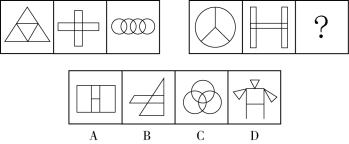 正确答案：D组成元素不同，优先考虑数量类或属性类。第一段第3个图形多个圆相交是常考的一笔画图形，考虑一笔画。两段式，第一段找规律，第二段应用规律。
第一段，图形均为一笔画图形，第二段，前两个图形均为两笔画图形，故问号处应选择一个两笔画图形，只有D项符合。规律二：第一段图形分别为轴对称、中心对称+轴对称、中心对称+轴对称；第二段图形分别为轴对称、中心对称+轴对称、？，所以问号处图形应该为中心对称+轴对称。因此，选择A选项。
对比规律，两段式的题目一般为两段整体呈现规律，所以数笔画的规律性更好，所以选择D选项。2 、 （单选题） 生态系统是指由生物群落与无机环境构成的统一整体。生态系统的范围可大可小，相互交错，最大的生态系统是生物圈。生态系统是开放系统，为了维系自身的稳定，生态系统需要不断输入能量，否则就有崩溃的危险。下列各项中，构成生态系统的是：A.原始次生林中的各种林木、植物和动物B.农田中的阳光、土壤、各类植物和动物C.草原牧场里的放牧人、旅游团队和游客D.池塘中的微生物、水藻、小鱼类和虾类正确答案：B看提问方式，本题属于选是题。找关键信息。生物群落与无机环境构成的统一整体。
A项：林木、植物和动物属于“生物群落”，但未体现“无机环境”，不符合定义；
B项：各类植物和动物属于“生物群落”，阳光、土壤体现了“无机环境”，符合定义；
C项：各类人群是同一种族，不属于“生物群落”，也未体现“无机环境”，不符合定义；
D项：微生物、水藻、小鱼类和虾类属于“生物群落”，但未体现“无机环境”，不符合定义。生物群落：一定时间内居住在一定区域或环境内各种生物种群的集合。它虽由植物、动物、和微生物等各种生物有机体构成，但仍是一个具有一定成分和外貌比较一致的组合体。
无机环境：指生物环境中的光、二氧化碳、氧气、水、风、气温等无机物还有部分的有机物以及地形、纬度等所有会影响生物生存的因素。3 、 （单选题） 宋太祖∶杯酒释兵权A.萧何∶暗度陈仓B.班固∶不入虎穴，不得虎子C.曹丕∶才高八斗D.赵括∶纸上谈兵正确答案：D“宋太祖”是“杯酒释兵权”的主人公，二者属于主人公与历史典故的对应关系。
A项：“暗度陈仓”的主人公是韩信，而非“萧何”，排除；
B项：“不入虎穴，不得虎子”的主人公是班超，而非“班固”，排除；
C项：“才高八斗”的主人公是曹植，而非“曹丕”，排除；
D项：“赵括”是“纸上谈兵”的主人公，二者属于主人公与历史典故的对应关系，与题干逻辑关系一致，符合。杯酒释兵权指北宋乾德年间，宋太祖赵匡胤为了加强中央集权，避免下属将领也被迫“黄袍加身”，通过酒宴方式，威胁利诱，要求高级将领交出兵权的历史事件。
暗度陈仓比喻暗中进行某种活动。
不入虎穴，不得虎子指不进老虎洞，就不能捉到小老虎。比喻不担风险就不可能取得成果。
才高八斗形容文才非常高。
纸上谈兵比喻只凭书本知识空发议论，不能解决实际问题。4 、 （单选题） 从所给四个选项中，选择最合适的一个填入问号处，使之呈现一定规律性：
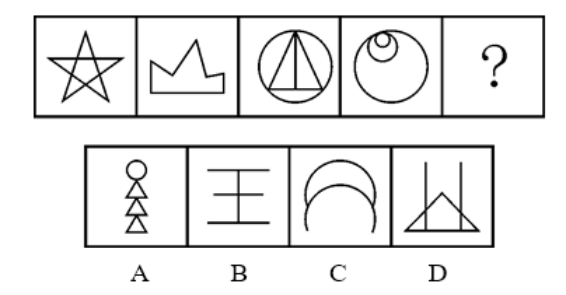 正确答案：A组成元素不同，优先考虑数量类或属性类。五角星是常考的一笔画图形，考虑一笔画。一条式，从左到右找规律。题干图形均能一笔画成，只有A项能够一笔画出。5 、 （单选题） 有M、N、O、P4个朋友，他们分别是音乐家、科学家、天文学家和逻辑学家。在少年时代，他们曾经在一起对未来做过预测，当时，M预测说：我无论如何也成不了科学家。N预测说：O将来要做逻辑学家。O预测说：P不会成为音乐家。P预测说：N成不了天文学家。事实上，只有逻辑学家一个人预测对了。那么，这4位朋友都是什么“家”呢？A.M是逻辑学家；N是天文学家；O是科学家；P是音乐家B.N是逻辑学家；P是天文学家；M是科学家；O是音乐家C.O是逻辑学家；M是天文学家；P是科学家；N是音乐家D.P是逻辑学家；O是天文学家；N是科学家；M是音乐家正确答案：A第一步，确定题型。题干有信息匹配，确定为分析推理。
第二步，分析条件，进行推理。题干没有确定信息，考虑使用假设法。
条件为“只有逻辑学家一个人预测对了”，而与“逻辑学家”相关的条件为N的预测，可对N进行假设。
假设N是逻辑学家，其预测“O将来要做逻辑学家”是对的，则O也是逻辑学家，与题干矛盾，该假设不成立，所以N不是逻辑学家；
根据N不是逻辑学家，其预测就是错的，即O不是逻辑学家，则O的预测是错的，即P是音乐家。
结合选项可知：只有A项中P是音乐家。6 、 （单选题） 在国内1425个电子图书网站中，原创网站仅占4.49％。严重的盗版问题，导致国内电子图书市场迟迟不能进入迅速发展阶段，其销售收入也远不能同传统纸质图书市场相比。由此可以推出：A.解决了盗版问题，国内电子图书市场就可以迅速发展B.原创网站也存在盗版问题C.必须减少电子图书网站的数量才能促使电子图书市场的发展D.国内电子图书市场远未发育成熟正确答案：D第一步，确定题型。依据题干特征和提问方式，确定为归纳推理。
第二步，辨析选项。
A项：题干表示盗版导致国内电子图书市场没有迅速发展，不代表解决了盗版问题就可以迅速发展，排除；
B项：题干未表示原创网站也存在盗版问题，无由猜测，排除；
C项：题干未提及必须减少电子图书网站的数量才能促使电子图书市场的发展，无由猜测，排除；
D项：通过“严重的盗版问题，导致国内电子图书市场迟迟不能进入迅速发展阶段”，可以看出国内电子图书市场远未发育成熟，可以推出。7 、 （单选题） 在汇率贬值期间，除非借入货币的利率和其他成本足够高，卖空贬值货币的投机活动不可避免。如果货币当局有足够的外汇储备坚持到最后，投机者就只能铩羽而归。但是，如果外汇储备不足，投机者最终就将“饱食远扬”。无论是在升值还是贬值的压力下，如果汇率不能迅速反映市场的供求关系，将损害宏观经济稳定，不利经济结构调整。如果以上论述为真，不能推出下列哪个结论？A.或者货币当局有足够的外汇储备坚持到最后，或者投机者“饱食远扬”B.如果汇率能够迅速反应市场的供求关系，那么就不会损害宏观经济稳定C.除非汇率迅速反映市场供求关系，否则会损害宏观经济稳定，不利于经济结构调整D.如果借入货币的利率和其他成本不够高，那么卖空贬值货币的投机活动不可避免正确答案：B第一步，确定题型。根据题干关联词“如果……就……”及提问方式，确定为翻译推理选非题。
第二步，翻译题干。
①卖空贬值货币的投机活动可以避免→借入货币的利率和其他成本足够高
②货币当局有足够的外汇储备坚持到最后→投机者铩羽而归
③外汇储备不足→投机者饱食远扬
④汇率不能迅速反映市场的供求关系→损害宏观经济稳定且不利经济结构调整
第三步，进行推理。
A项：根据鲁宾逊定律，③等价于“足够的外汇储备或投机者饱食远扬”，可以推出；
B项：“汇率能够迅速反应市场的供求关系”是对④的“否前”，否前推不出必然结论，所以是否会“损害宏观经济稳定”无法判断，不能推出；
C项：该项翻译为：¬（损害宏观经济稳定且不利经济结构调整）→汇率迅速反映市场供求关系，属于④的逆否等价命题，可以推出；
D项：“借入货币的利率和其他成本不够高”是对①的“否后”，根据“否后必否前”，可推出“卖空贬值货币的投机活动不可避免”，可以推出。8 、 （单选题） 从所给四个选项中，选择最合适的一个填入问号处，使之呈现一定的规律性：
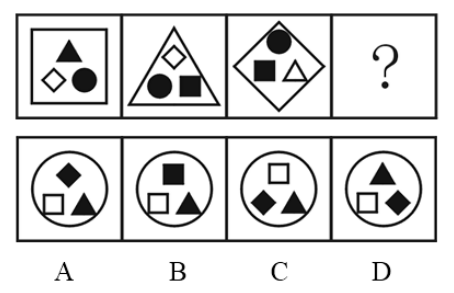 正确答案：B题干图形均由外框和内部三个图形组合而成，结构存在共性，优先考虑静态位置。一条式，从左到右找规律。
后一个图形内部最上方小图形状与前一个图内部左下方图形完全相同（形状和颜色），以此类推，内部最上面小图形形状为黑色正方形，只有B项符合。后一个图外框架形状与前一个图内部最上方的小图形状相同，所以问号处外框应该是圆形，但是ABCD外边框都是圆形，无法用来排除选项，因此可以忽略该规律。9 、 （单选题） 职业社会化是指个体按社会需求选择职业，掌握从事某种职业的知识和技能，以及从事某种职业后进行知识、技能更新再训练的过程。根据上述定义，下列属于职业社会化的是：A.食堂管理员张某看到很多领域急需翻译人才，利用业余时间学习并取得翻译资格证后到某公司任职B.青年张某参军后被分配至汽车班，学得精湛的修车技艺，退役后自己开了一间修理铺C.某公司会计李某热爱厨艺，业余时间参加了一个培训班，学习营养知识，提高烹饪技艺D.下岗女工陈某在抚育孩子期间，积累了丰富的知识和经验，后在朋友建议下开办了一所幼儿园正确答案：A第一步，看提问方式，本题属于选是题。
第二步，找关键信息。
①个体按社会需求选择职业，掌握从事某种职业的知识和技能；
②或从事某职业后进行知识、技能更新再训练。
第三步，辨析选项。
A项：小张看到很多领域需求翻译人才而选择学习相关知识，掌握了从事翻译工作的知识和技能后，选择了翻译工作，符合“按社会需求选择职业，掌握从事某种职业的知识和技能”，符合定义；
B项：退役后自己开了一家修理厂，未提及是否是由于“个体按社会需求选择职业”而为之，不符合定义；
C项：会计师小李业余时间参加烹饪培训班，其本职工作是会计，未体现出“从事某职业后进行知识更新、技能再训练”，小李也没去做厨师，未体现出“按社会需求选择职业”，不符合定义；
D项：在朋友建议下开办了一所幼儿园，是朋友的建议并非“按社会需求选择职业”，不符合定义。10 、 （单选题） 社会责任是公民、企业和各种组织对国家或社会公共利益方面应尽的责任或义务。社会责任就是行为主体对社会负有一定的责任，人是社会的动物，只有在社会中才能体现出人的真正本质。根据上述定义，下列属于公民社会责任的是：A.宪法法律规定以外的公民义务B.公民应尽的非道德责任的责任C.爱国守法、明礼诚信、敬业奉献D.在工作单位应尽的一些岗位职责正确答案：C第一步，看提问方式，本题属于选是题。
第二步，找关键信息。对国家或社会公共利益方面应尽的责任或义务。
第三步，辨析选项。
A项：宪法法律规定以外的公民义务，未明确指出是“对国家或社会公共利益方面”，不符合定义；
B项：非道德责任的责任，未明确指出是“对国家或社会公共利益方面”，不符合定义；
C项：爱国守法、明礼诚信、敬业奉献，属于“对国家或社会公共利益方面应尽的责任或义务”，符合定义；
D项：岗位职责是对工作单位的责任，不属于“对国家或社会公共利益方面”，不符合定义。